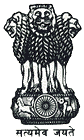 Statement by India at the 37th Session of the Universal Periodic Review (UPR) Working Group Meeting (18 – 29 January, 2021): 3rd UPR of Mauritania – Interactive Dialogue, delivered by Mr. Senthil Kumar, First Secretary, Permanent Mission of India, Geneva 19th January, 2021Madam President,India warmly welcomes the delegation of Mauritania and thank the delegation for their comprehensive presentation.  2.	As a fellow member of the Human Rights Council, we appreciate Mauritania’s continued efforts in its commitment to promote and protect human rights through enactment of various human rights-related legislation, relevant policies and programmes at national level.  We also appreciate Mauritania’s cooperation with the UN human rights mechanisms, including submission of various human rights treaty body reports. 3.	In the spirit of constructive cooperation, India offers the following recommendations to Mauritania:(a) continue to take efforts in providing educational facilities to girl children and advance equal access to vocational training facilities. (b) take further steps to guarantee all children with disabilities the right to inclusive education in schools. (d) continue to take adequate measures to eradicate all contemporary forms of slavery.4. 	We wish the delegation of Mauritania all success in its review.Thank you, Madam President.*****